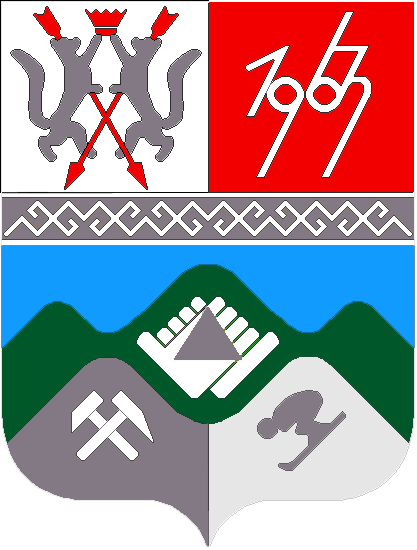 КЕМЕРОВСКАЯ ОБЛАСТЬМУНИЦИПАЛЬНОЕ ОБРАЗОВАНИЕ «ТАШТАГОЛЬСКИЙ МУНИЦИПАЛЬНЫЙ РАЙОН»СОВЕТ НАРОДНЫХ ДЕПУТАТОВ ТАШТАГОЛЬСКОГО  МУНИЦИПАЛЬНОГО РАЙОНА РЕШЕНИЕот «30» октября 2018 года № 15-ррПринято Советом народных депутатовТаштагольского муниципального районаот 30 октября  2018 года О внесении изменений в решение Совета народных депутатов Таштагольского муниципального района № 288-рр от 26 декабря 2017 года «О бюджете Муниципального образования «Таштагольский муниципальный район» на 2018 год и плановый период 2019 и 2020 годов»В соответствии с Бюджетным кодексом Российской Федерации, Федеральным законом от 06.10.2003 г. № 131-ФЗ «Об общих принципах организации местного самоуправления в Российской Федерации», руководствуясь уставом Таштагольского муниципального района, Совет народных депутатов Таштагольского   муниципального районаРЕШИЛ:1. Внести изменения в решение Совета народных депутатов Таштагольского  муниципального района от 26 декабря 2017 года № 288-рр «О бюджете Муниципального образования «Таштагольский муниципальный район» на 2018 год и плановый период 2019 и 2020 годов» следующего содержания:«Статью 1 решения Совета народных депутатов Таштагольского муниципального района 26 декабря 2017 года № 288-рр «О бюджете Муниципального образования «Таштагольский муниципальный район» на 2018 год и плановый период 2019 и 2020 годов» изложить в новой редакции:«Утвердить основные характеристики  бюджета Таштагольского муниципального района на 2018 год:общий объем доходов  бюджета Таштагольского  муниципального района в сумме    3293119,99тыс. рублей;общий объем расходов бюджета Таштагольского муниципального  района в сумме 3300419,99тыс. рублей;дефицит бюджета Таштагольского муниципального района в сумме 7300,0 тыс. рублей, за счет остатков денежных средств на 1 января 2018 года.Утвердить основные характеристики бюджета Таштагольского муниципального района на 2019 год и на 2020 год:общий объем доходов бюджета Таштагольского муниципального района на 2019 год в сумме 1741064,70 тыс. рублей и на 2020 год в сумме   1749314,40 тыс. рублей;общий объем расходов бюджета Таштагольского муниципального района на 2019 год в сумме 1741064,70 тыс. рублей и на 2020 год в сумме   1749314,40 тыс. рублей.».Пункт 1,2,6, статьи 8 решения Совета народных депутатов Таштагольского муниципального района от 26 декабря 2017 года № 288-рр «О бюджете Муниципального образования «Таштагольский муниципальный район» на 2018 год и плановый период 2019 и 2020 годов»»: Утвердить общий объем межбюджетных трансфертов, получаемых из областного бюджета, на 2018 год в сумме 2409035,59 тыс. рублей, на 2019 год в сумме 1287642,10тыс. рублей, на 2020 год в сумме 1290702,80 тыс. рублей.Утвердить общий объем межбюджетных трансфертов, предоставляемых бюджетам муниципальных образований Таштагольского муниципального района на 2018  год в сумме   561301,37 тыс. рублей на 2019 год в сумме 70256,1 тыс. рублей, на 2020 год в сумме 70401 тыс. рублей.Утвердить объем иных межбюджетных трансфертов бюджетам поселений на 2018 год в 512719,87   тыс. рублей на 2019 год в сумме 22100 тыс. рублей, на 2020 год в сумме 22100 тыс. рублей согласно приложению      10 настоящего решения. 2.  Приложение № 5 изложить в новой редакции, согласно Приложению № 1 настоящего решения;Приложение № 6 изложить в новой редакции, согласно Приложению № 2 настоящего решения;Приложение № 7 изложить в новой редакции, согласно Приложению № 3 настоящего решения;Приложение № 10 изложить в новой редакции, согласно Приложению № 4 настоящего решения;3. Настоящее решение опубликовать в газете «Красная Шория», разместить на официальном сайте администрации Таштагольского муниципального района в сети Интернет.4. Настоящее решение вступает в силу с момента его официального опубликования.И.О. Главы Таштагольского муниципального  района                                                              В.И.СафроновПредседатель Совета народных депутатовТаштагольского муниципального района                                   И.Г. Азаренок